Elternvertretung Kindertageseinrichtung:		Michaela Mustermann Tel.: 0123 / 52 15  Lindenweg 112345 MusterdorfAn	Musterdorf, den 	alle Eltern / Erziehungsberechtigtender Kindertageseinrichtung:Sehr geehrte Damen und Herren,ich lade Sie hiermit herzlich zu unserer Elternversammlung ein.Termin: Donnerstag, 15. September 2016, 19.00 – 21.00 Uhr (max.)Ort:	Kita Blume in Musterdorf, Lindenweg 1Als Tagesordnung habe ich vorgesehen:Begrüßung / Formalien Gestaltung AußengeländeExkursionenVerschiedenes / TermineSie haben noch einen Punkt für die Tagesordnung? Bitte schreiben Sie Ihre Ergänzung auf den unteren Abschnitt oder rufen mich an.Mit freundlichen GrüßenMichaela MustermannWir bitten um Anmeldung bis spätestens 10.09.2016.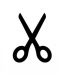 An dem Elternabend am 27.05.2011 nehme ich / nehmen wir mit _____ Person/en teil.Name: 						, Name meines Kindes:	 				, aus der 			 GruppeFolgendes Thema schlage ich für den Elternabend vor: Datum / Unterschrift